모범사원 표창신청서공 적 조 서업체명대표자대표자사업자번호업종(생산품)업종(생산품)주소(도로명)설립일년월월일창립기념일창립기념일월일대표전화대표팩스대표팩스담당자직위직위직위전화(H.P)전화(H.P)2022년 월 일 본사의 제 회 창립기념일 행사에 표창할 모범사원을 아래와  같이 추천합니다.- 아    래 -○ 성    명 : (성별 : 남/여)○ 생년월일 : 년 월 일○ 근무부서 :○ 근무기간 : 년 개월 ( 년 월 ~ 년 월)※ 표창장 인수 희망일자 :    월   일2022년   월   일신청업체명 : 대  표  자 :               (인)※ 첨부서류 : 공적조서 1부 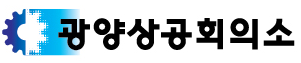 2022년 월 일 본사의 제 회 창립기념일 행사에 표창할 모범사원을 아래와  같이 추천합니다.- 아    래 -○ 성    명 : (성별 : 남/여)○ 생년월일 : 년 월 일○ 근무부서 :○ 근무기간 : 년 개월 ( 년 월 ~ 년 월)※ 표창장 인수 희망일자 :    월   일2022년   월   일신청업체명 : 대  표  자 :               (인)※ 첨부서류 : 공적조서 1부 2022년 월 일 본사의 제 회 창립기념일 행사에 표창할 모범사원을 아래와  같이 추천합니다.- 아    래 -○ 성    명 : (성별 : 남/여)○ 생년월일 : 년 월 일○ 근무부서 :○ 근무기간 : 년 개월 ( 년 월 ~ 년 월)※ 표창장 인수 희망일자 :    월   일2022년   월   일신청업체명 : 대  표  자 :               (인)※ 첨부서류 : 공적조서 1부 2022년 월 일 본사의 제 회 창립기념일 행사에 표창할 모범사원을 아래와  같이 추천합니다.- 아    래 -○ 성    명 : (성별 : 남/여)○ 생년월일 : 년 월 일○ 근무부서 :○ 근무기간 : 년 개월 ( 년 월 ~ 년 월)※ 표창장 인수 희망일자 :    월   일2022년   월   일신청업체명 : 대  표  자 :               (인)※ 첨부서류 : 공적조서 1부 2022년 월 일 본사의 제 회 창립기념일 행사에 표창할 모범사원을 아래와  같이 추천합니다.- 아    래 -○ 성    명 : (성별 : 남/여)○ 생년월일 : 년 월 일○ 근무부서 :○ 근무기간 : 년 개월 ( 년 월 ~ 년 월)※ 표창장 인수 희망일자 :    월   일2022년   월   일신청업체명 : 대  표  자 :               (인)※ 첨부서류 : 공적조서 1부 2022년 월 일 본사의 제 회 창립기념일 행사에 표창할 모범사원을 아래와  같이 추천합니다.- 아    래 -○ 성    명 : (성별 : 남/여)○ 생년월일 : 년 월 일○ 근무부서 :○ 근무기간 : 년 개월 ( 년 월 ~ 년 월)※ 표창장 인수 희망일자 :    월   일2022년   월   일신청업체명 : 대  표  자 :               (인)※ 첨부서류 : 공적조서 1부 2022년 월 일 본사의 제 회 창립기념일 행사에 표창할 모범사원을 아래와  같이 추천합니다.- 아    래 -○ 성    명 : (성별 : 남/여)○ 생년월일 : 년 월 일○ 근무부서 :○ 근무기간 : 년 개월 ( 년 월 ~ 년 월)※ 표창장 인수 희망일자 :    월   일2022년   월   일신청업체명 : 대  표  자 :               (인)※ 첨부서류 : 공적조서 1부 2022년 월 일 본사의 제 회 창립기념일 행사에 표창할 모범사원을 아래와  같이 추천합니다.- 아    래 -○ 성    명 : (성별 : 남/여)○ 생년월일 : 년 월 일○ 근무부서 :○ 근무기간 : 년 개월 ( 년 월 ~ 년 월)※ 표창장 인수 희망일자 :    월   일2022년   월   일신청업체명 : 대  표  자 :               (인)※ 첨부서류 : 공적조서 1부 2022년 월 일 본사의 제 회 창립기념일 행사에 표창할 모범사원을 아래와  같이 추천합니다.- 아    래 -○ 성    명 : (성별 : 남/여)○ 생년월일 : 년 월 일○ 근무부서 :○ 근무기간 : 년 개월 ( 년 월 ~ 년 월)※ 표창장 인수 희망일자 :    월   일2022년   월   일신청업체명 : 대  표  자 :               (인)※ 첨부서류 : 공적조서 1부 2022년 월 일 본사의 제 회 창립기념일 행사에 표창할 모범사원을 아래와  같이 추천합니다.- 아    래 -○ 성    명 : (성별 : 남/여)○ 생년월일 : 년 월 일○ 근무부서 :○ 근무기간 : 년 개월 ( 년 월 ~ 년 월)※ 표창장 인수 희망일자 :    월   일2022년   월   일신청업체명 : 대  표  자 :               (인)※ 첨부서류 : 공적조서 1부 2022년 월 일 본사의 제 회 창립기념일 행사에 표창할 모범사원을 아래와  같이 추천합니다.- 아    래 -○ 성    명 : (성별 : 남/여)○ 생년월일 : 년 월 일○ 근무부서 :○ 근무기간 : 년 개월 ( 년 월 ~ 년 월)※ 표창장 인수 희망일자 :    월   일2022년   월   일신청업체명 : 대  표  자 :               (인)※ 첨부서류 : 공적조서 1부 2022년 월 일 본사의 제 회 창립기념일 행사에 표창할 모범사원을 아래와  같이 추천합니다.- 아    래 -○ 성    명 : (성별 : 남/여)○ 생년월일 : 년 월 일○ 근무부서 :○ 근무기간 : 년 개월 ( 년 월 ~ 년 월)※ 표창장 인수 희망일자 :    월   일2022년   월   일신청업체명 : 대  표  자 :               (인)※ 첨부서류 : 공적조서 1부 2022년 월 일 본사의 제 회 창립기념일 행사에 표창할 모범사원을 아래와  같이 추천합니다.- 아    래 -○ 성    명 : (성별 : 남/여)○ 생년월일 : 년 월 일○ 근무부서 :○ 근무기간 : 년 개월 ( 년 월 ~ 년 월)※ 표창장 인수 희망일자 :    월   일2022년   월   일신청업체명 : 대  표  자 :               (인)※ 첨부서류 : 공적조서 1부 2022년 월 일 본사의 제 회 창립기념일 행사에 표창할 모범사원을 아래와  같이 추천합니다.- 아    래 -○ 성    명 : (성별 : 남/여)○ 생년월일 : 년 월 일○ 근무부서 :○ 근무기간 : 년 개월 ( 년 월 ~ 년 월)※ 표창장 인수 희망일자 :    월   일2022년   월   일신청업체명 : 대  표  자 :               (인)※ 첨부서류 : 공적조서 1부 2022년 월 일 본사의 제 회 창립기념일 행사에 표창할 모범사원을 아래와  같이 추천합니다.- 아    래 -○ 성    명 : (성별 : 남/여)○ 생년월일 : 년 월 일○ 근무부서 :○ 근무기간 : 년 개월 ( 년 월 ~ 년 월)※ 표창장 인수 희망일자 :    월   일2022년   월   일신청업체명 : 대  표  자 :               (인)※ 첨부서류 : 공적조서 1부 ※ 첨부서류 : 공적조서 1부 ※ 광양상공회의소는 ‘모범사원 표창제작’을 위하여 개인정보보호법 제15조(개인정보의 수집·이용)에      의거하여 상기 개인정보(성명, 휴대폰번호 등) 및 모범사원 표창신청서(공적조서)에 기재되는 정보를    수집하고 이용하고자 하오니, 활용수집 및 이용에 동의하여 주시기 바랍니다.                                                      □ 동의함 □ 동의하지 않음※ 첨부서류 : 공적조서 1부 ※ 광양상공회의소는 ‘모범사원 표창제작’을 위하여 개인정보보호법 제15조(개인정보의 수집·이용)에      의거하여 상기 개인정보(성명, 휴대폰번호 등) 및 모범사원 표창신청서(공적조서)에 기재되는 정보를    수집하고 이용하고자 하오니, 활용수집 및 이용에 동의하여 주시기 바랍니다.                                                      □ 동의함 □ 동의하지 않음※ 첨부서류 : 공적조서 1부 ※ 광양상공회의소는 ‘모범사원 표창제작’을 위하여 개인정보보호법 제15조(개인정보의 수집·이용)에      의거하여 상기 개인정보(성명, 휴대폰번호 등) 및 모범사원 표창신청서(공적조서)에 기재되는 정보를    수집하고 이용하고자 하오니, 활용수집 및 이용에 동의하여 주시기 바랍니다.                                                      □ 동의함 □ 동의하지 않음※ 첨부서류 : 공적조서 1부 ※ 광양상공회의소는 ‘모범사원 표창제작’을 위하여 개인정보보호법 제15조(개인정보의 수집·이용)에      의거하여 상기 개인정보(성명, 휴대폰번호 등) 및 모범사원 표창신청서(공적조서)에 기재되는 정보를    수집하고 이용하고자 하오니, 활용수집 및 이용에 동의하여 주시기 바랍니다.                                                      □ 동의함 □ 동의하지 않음※ 첨부서류 : 공적조서 1부 ※ 광양상공회의소는 ‘모범사원 표창제작’을 위하여 개인정보보호법 제15조(개인정보의 수집·이용)에      의거하여 상기 개인정보(성명, 휴대폰번호 등) 및 모범사원 표창신청서(공적조서)에 기재되는 정보를    수집하고 이용하고자 하오니, 활용수집 및 이용에 동의하여 주시기 바랍니다.                                                      □ 동의함 □ 동의하지 않음※ 첨부서류 : 공적조서 1부 ※ 광양상공회의소는 ‘모범사원 표창제작’을 위하여 개인정보보호법 제15조(개인정보의 수집·이용)에      의거하여 상기 개인정보(성명, 휴대폰번호 등) 및 모범사원 표창신청서(공적조서)에 기재되는 정보를    수집하고 이용하고자 하오니, 활용수집 및 이용에 동의하여 주시기 바랍니다.                                                      □ 동의함 □ 동의하지 않음※ 첨부서류 : 공적조서 1부 ※ 광양상공회의소는 ‘모범사원 표창제작’을 위하여 개인정보보호법 제15조(개인정보의 수집·이용)에      의거하여 상기 개인정보(성명, 휴대폰번호 등) 및 모범사원 표창신청서(공적조서)에 기재되는 정보를    수집하고 이용하고자 하오니, 활용수집 및 이용에 동의하여 주시기 바랍니다.                                                      □ 동의함 □ 동의하지 않음※ 첨부서류 : 공적조서 1부 ※ 광양상공회의소는 ‘모범사원 표창제작’을 위하여 개인정보보호법 제15조(개인정보의 수집·이용)에      의거하여 상기 개인정보(성명, 휴대폰번호 등) 및 모범사원 표창신청서(공적조서)에 기재되는 정보를    수집하고 이용하고자 하오니, 활용수집 및 이용에 동의하여 주시기 바랍니다.                                                      □ 동의함 □ 동의하지 않음※ 첨부서류 : 공적조서 1부 ※ 광양상공회의소는 ‘모범사원 표창제작’을 위하여 개인정보보호법 제15조(개인정보의 수집·이용)에      의거하여 상기 개인정보(성명, 휴대폰번호 등) 및 모범사원 표창신청서(공적조서)에 기재되는 정보를    수집하고 이용하고자 하오니, 활용수집 및 이용에 동의하여 주시기 바랍니다.                                                      □ 동의함 □ 동의하지 않음※ 첨부서류 : 공적조서 1부 ※ 광양상공회의소는 ‘모범사원 표창제작’을 위하여 개인정보보호법 제15조(개인정보의 수집·이용)에      의거하여 상기 개인정보(성명, 휴대폰번호 등) 및 모범사원 표창신청서(공적조서)에 기재되는 정보를    수집하고 이용하고자 하오니, 활용수집 및 이용에 동의하여 주시기 바랍니다.                                                      □ 동의함 □ 동의하지 않음※ 첨부서류 : 공적조서 1부 ※ 광양상공회의소는 ‘모범사원 표창제작’을 위하여 개인정보보호법 제15조(개인정보의 수집·이용)에      의거하여 상기 개인정보(성명, 휴대폰번호 등) 및 모범사원 표창신청서(공적조서)에 기재되는 정보를    수집하고 이용하고자 하오니, 활용수집 및 이용에 동의하여 주시기 바랍니다.                                                      □ 동의함 □ 동의하지 않음※ 첨부서류 : 공적조서 1부 ※ 광양상공회의소는 ‘모범사원 표창제작’을 위하여 개인정보보호법 제15조(개인정보의 수집·이용)에      의거하여 상기 개인정보(성명, 휴대폰번호 등) 및 모범사원 표창신청서(공적조서)에 기재되는 정보를    수집하고 이용하고자 하오니, 활용수집 및 이용에 동의하여 주시기 바랍니다.                                                      □ 동의함 □ 동의하지 않음※ 첨부서류 : 공적조서 1부 ※ 광양상공회의소는 ‘모범사원 표창제작’을 위하여 개인정보보호법 제15조(개인정보의 수집·이용)에      의거하여 상기 개인정보(성명, 휴대폰번호 등) 및 모범사원 표창신청서(공적조서)에 기재되는 정보를    수집하고 이용하고자 하오니, 활용수집 및 이용에 동의하여 주시기 바랍니다.                                                      □ 동의함 □ 동의하지 않음※ 첨부서류 : 공적조서 1부 ※ 광양상공회의소는 ‘모범사원 표창제작’을 위하여 개인정보보호법 제15조(개인정보의 수집·이용)에      의거하여 상기 개인정보(성명, 휴대폰번호 등) 및 모범사원 표창신청서(공적조서)에 기재되는 정보를    수집하고 이용하고자 하오니, 활용수집 및 이용에 동의하여 주시기 바랍니다.                                                      □ 동의함 □ 동의하지 않음※ 첨부서류 : 공적조서 1부 ※ 광양상공회의소는 ‘모범사원 표창제작’을 위하여 개인정보보호법 제15조(개인정보의 수집·이용)에      의거하여 상기 개인정보(성명, 휴대폰번호 등) 및 모범사원 표창신청서(공적조서)에 기재되는 정보를    수집하고 이용하고자 하오니, 활용수집 및 이용에 동의하여 주시기 바랍니다.                                                      □ 동의함 □ 동의하지 않음성  명생년월일주  소소  속직  무직  위근무기간(입사일)공 적 사 항공 적 사 항공 적 사 항공 적 사 항위의 기록이 틀림없음을 확인합니다.2022.  .  .업체명 : 대표자 :             (인)위의 기록이 틀림없음을 확인합니다.2022.  .  .업체명 : 대표자 :             (인)위의 기록이 틀림없음을 확인합니다.2022.  .  .업체명 : 대표자 :             (인)위의 기록이 틀림없음을 확인합니다.2022.  .  .업체명 : 대표자 :             (인)